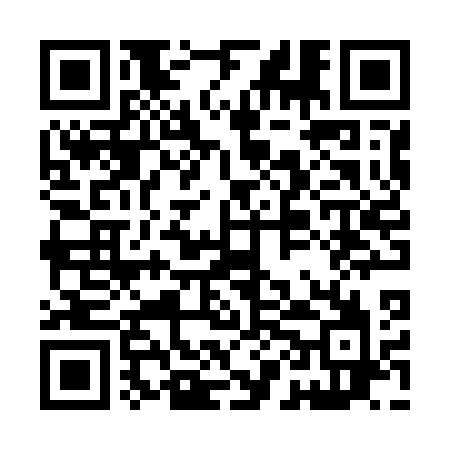 Prayer times for Bohutin, Czech RepublicMon 1 Apr 2024 - Tue 30 Apr 2024High Latitude Method: Angle Based RulePrayer Calculation Method: Muslim World LeagueAsar Calculation Method: HanafiPrayer times provided by https://www.salahtimes.comDateDayFajrSunriseDhuhrAsrMaghribIsha1Mon4:356:2812:565:247:259:122Tue4:326:2612:565:257:269:143Wed4:296:2412:565:267:289:164Thu4:276:2212:555:277:309:185Fri4:246:2012:555:287:319:206Sat4:216:1812:555:307:339:227Sun4:186:1612:545:317:349:248Mon4:166:1412:545:327:369:269Tue4:136:1112:545:337:379:2910Wed4:106:0912:545:347:399:3111Thu4:076:0712:535:357:419:3312Fri4:056:0512:535:367:429:3513Sat4:026:0312:535:377:449:3714Sun3:596:0112:535:387:459:4015Mon3:565:5912:525:397:479:4216Tue3:535:5712:525:407:489:4417Wed3:505:5512:525:417:509:4618Thu3:485:5312:525:427:519:4919Fri3:455:5112:525:437:539:5120Sat3:425:4912:515:447:559:5421Sun3:395:4712:515:457:569:5622Mon3:365:4512:515:467:589:5823Tue3:335:4312:515:477:5910:0124Wed3:305:4112:515:488:0110:0325Thu3:275:3912:505:498:0210:0626Fri3:245:3712:505:508:0410:0827Sat3:215:3612:505:518:0510:1128Sun3:185:3412:505:528:0710:1329Mon3:155:3212:505:538:0910:1630Tue3:125:3012:505:548:1010:19